关于2023级学生报名参加计算机等级考试培训的通知1、什么是计算机等级考试（简称NCRE）？如何报考？ 全国计算机等级考试是教育部考试中心在全国范围内统一组织的考试，目的是为了提高大学生的计算机水平，国家设置一级、二级、三级、四级，四个级别，级别越来越高。在校生为了以后的就业最低要求考取计算机二级证书。建议考生能够在大一下学期就考取二级证书。2、考试时间国家怎么安排的？在哪里考试？ NCRE一年两次考试，上半年三月底一次 ，下半年九月底一次，考务工作由各个省份的教育招生考试院负责，每个高校都是考点，山东女子学院作为考点来举办每年的NCRE考试。3、为什么要考NCRE？并且在大一期间参加考试？ NCRE考试是考核大学生计算机水平的唯一标准，它和英语四六级考试（CET）同样是由教育部考试中心统一组织命题和考试，权威性很高，是增加学生就业的砝码，很多用人单位在面试时基本要求NCRE过二级，CET过四级。另外，参加公务员、选调生、事业编考试的学生一般最低要求NCRE过二级，CET过四级。大一期间，学生的空余时间比较多，专业课比较少，二年级需要考CET，大三需要考研系统学习和实习，大四参加各种考试和毕业论文答辩以及找工作。所以，大家务必在大一期间就考过NCRE.4、NCRE为什么要参加考前辅导？ 由于NCRE自1994年开考至今，经过很多次改革，由最初的笔试加上机总分200分的考试模式改到全部上机考试的100分制模式。考试难度加大，注重上机，近几年通过率不到20%。另外大学期间的信息基础课程只是初级课程，并不开设以NCRE考试大纲要求的等级课程。所以，每年新生大都参加考前培训。经统计，经过培训的考生通过率达80%以上，通过率非常高。5、NCRE证书有没有有效期的问题？会不会过两年就无效了？ 自从94年教育部组织NCRE考试以来，所有通过考试拿到的各个等级的证书，均做备案，终生有效。不存在有效期的问题。NCRE适应了社会经济发展的需要，考生人数逐年增加，至2022年底，累计获证人数超3600万。6、计算机二级各学什么科目？如何学习？   计算机二级开设十门科目，分语言程序设计类、数据库程序设计类、高级应用类。二级建议报考ACCESS数据库程序设计。以上建议报考科目为近几年报考人数最多，通过率最高的科目。学习形式为多媒体面授教学。7、什么地点上课，课程如何安排，是否与专业课时间冲突？统一校内上课，无课调查后安排在课程表空闲时间或周末上课，每周一次课程（3h）,寒假前上基础课程，年后三月份上强化课程，三月底考试。计算机项目开展的全校范围内的考前统一辅导，极大提高了学生的考试通过率。8、计算机等级考试培训学费？一次不过，还能学习重修吗？   计算机二级考前培训费用890元。如果第一次考试未通过，仍保留免费重修学习的机会，直到大学期间考试通过拿到证书。9、报名须知：手机端扫描右下方二维码进入山东女子学院培训费缴费系统，先输入金额，再点击[请完善信息]进入个人信息编辑界面，单位名称填写学院专业班级，姓名、身份证号、手机必须如实填写，然后点击保存，然后点击立即支付，然后提交缴费即可。完成缴费，手机截图相关凭证备查。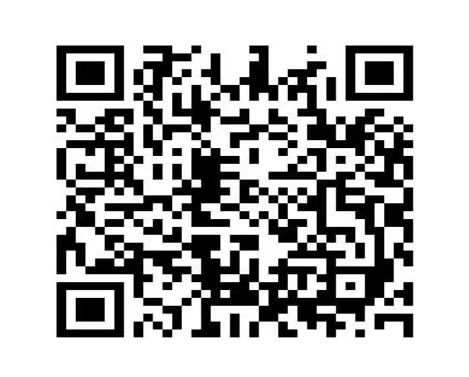 10、咨询电话：0531-82766664  13625316889     13356663338